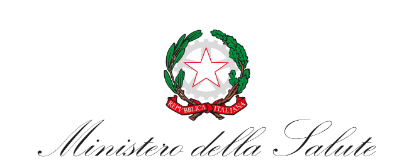 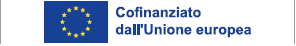 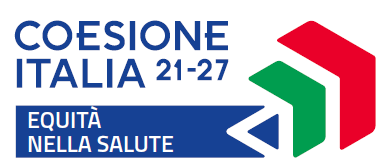 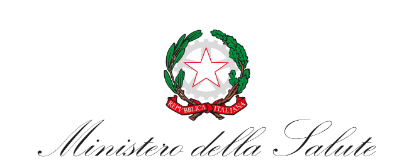 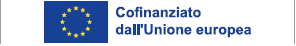 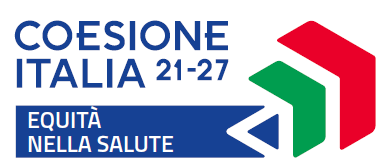 Autorizzo il trattamento dei dati personali presenti nel reclamo da me esposto ai sensi del Decreto Legislativo 30 giugno 2003, n. 196 “Codice in materia di protezione dei dati personali” e del Regolamento (UE) 2016/679.INFORMAZIONI SUL SEGNALANTEINFORMAZIONI SUL SEGNALANTECOGNOMENOMECITTADINANZARIFERIMENTI TELEFONICIINDIRIZZO DI POSTA ELETTRONICAINFORMAZIONI SUL RECLAMOINFORMAZIONI SUL RECLAMOPROGRAMMAObiettivo specificoIL RECLAMO RIGUARDA UNA VIOLAZIONE DELLA□ SICARTA DEI DIRITTI FONDAMENTALI DELL’UE□ NOARTICOLO DELLA CARTA CHE SI RITIENE SIA STATOVIOLATOIL RECLAMO RIGUARDA UNA VIOLAZIONE DELLA CONVENZIONE DELLE NAZIONI UNITE SUI DIRITTI DELLE PERSONE CON DISABILITÀ (UNCRPD) CONFORMEMENTE ALLA DECISIONE 2010/48/CE DEL CONSIGLIOSINOARTICOLO DELLA CONVENZIONE CHE SI RITIENE SIA STATO VIOLATOALTRE VIOLAZIONIATTO AMMINISTRATIVO/DISPOSIZIONE CHE DETERMINA IL RECLAMOOGGETTO DEL RECLAMOSEGNALAZIONE GIA’ EFFETTUATA AD ALTRISOGGETTIDATA DELLA SEGNALAZIONESINOESITO DELLA SEGNALAZIONEDOCUMENTI ALLEGATI ALLA SEGNALAZIONEDOCUMENTI ALLEGATI AL RECLAMO